Муниципальное автономное общеобразовательное учреждение«Средняя общеобразовательная школа № 18» г. Улан-Удэ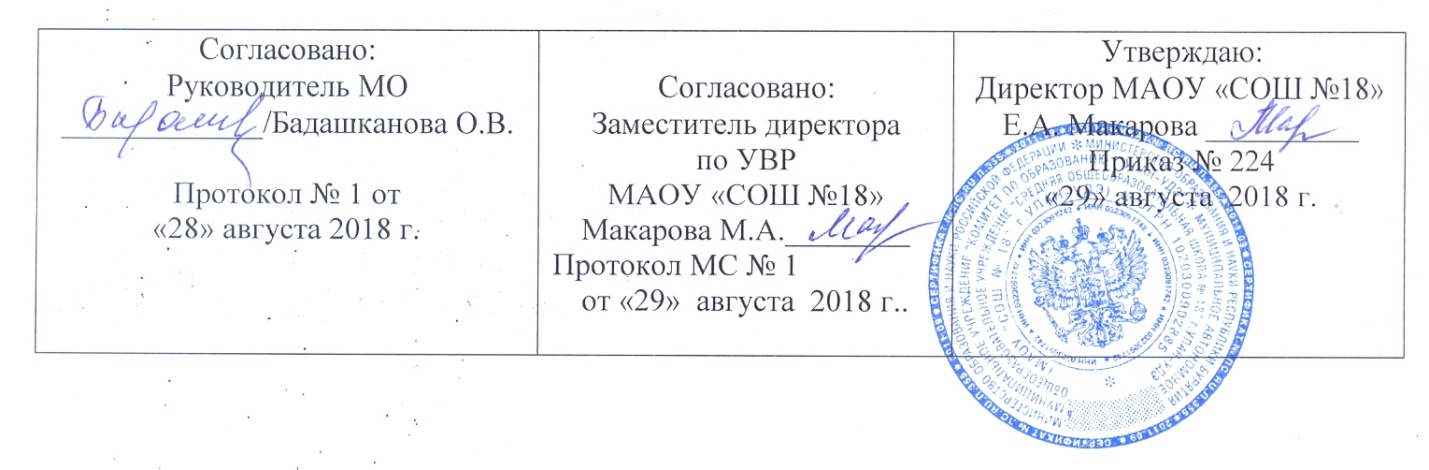                                Рабочая программа учебного предмета                                                     История Бурятии                                                                  9 класс               Составитель программы: Леонов A.Ю., учитель истории                                                                    2018 - 2019  учебный годПояснительная записка.Общая характеристика учебного предметаКурс истории Бурятии на ступени основного общего образования является частью концентрической системы исторического образования. Изучая историю на ступени основного общего образования, учащиеся приобретают исторические знания, приведены в пространственно хронологическую систему, учатся оперировать исторической терминологией в соответствии со спецификой определенных эпох, знакомятся с основными способами исторического анализа. Отбор учебного материала на этой ступени отражает необходимость изучения наиболее ярких и значимых событий прошлого, характеризующих специфику различных эпох, культур, исторически сложившихся социальных систем. Изучение истории должно быть ориентировано, прежде всего, на личностное развитие.Основной направленностью программы курса является воспитание патриотизма, гражданственности, уважения к истории и традициям, к правам и свободам человека, освоение исторического опыта, норм ценностей, которые необходимы для жизни в современном обществе. Рабочая программа ориентирована на овладение обучающимися универсальными учебными действиями по истории.Актуальность изучения курса.Историческое образование  способствует формированию систематизованных знаний об историческом прошлом, обогащению социального опыта учащихся при изучении и обсуждении исторически возникших форм человеческого взаимодействия. Ключевую роль играет развитие способности учащихся к пониманию исторической логики общественных процессов, специфики возникновения и развития различных мировоззренческих, ценностно-мотивационных, социальных систем. Данный курс является одним из важнейших компонентов гуманитарного образования. Он конкретизирует материал школьных курсов истории, дает знания по истории родного края. В курсе в комплексе изучаются различные сферы общественной жизни: экономической, политической, духовной. Учащиеся знакомятся с развитием производительных сил края, культурной, военной историей, деятельностью местных органов власти в тот или иной период времени. История Бурятии представлена как составная часть истории и базируется на философских категориях общего и особенного. Это позволяет показать особенности развития Бурятии, обладающей сложившимися традициями и собственными жизненными устоями. Бурятия представляет собой регион, самобытность которого определяется геополитическими, социополитическими, культурными, психологическими, конфессиональными и другими факторами. Своеобразие Бурятии рассматривается с учетом природно-географических особенностей и национального состава населения республики, ее пограничного положения. Прослеживается влияние на историю Бурятии России и Востока с его многоликой культурой.Главная цель изучения истории Республики Бурятия в 9 классе — образование, развитие школьника и воспитание личности, способной к самоидентификации и определению своих ценностных приоритетов на основе осмысления исторического опыта человечества в целом, активно и творчески применяющей исторические знания в учебной и социальной деятельности.Задачи изучения истории в 9 классе:1. Формирование у учащихся ориентиров для гражданской, этнонациональной, социальной, культурной самоидентификации в окружающем мире;2. Формирование представлений об истории Бурятия как части общемирового исторического процесса;3. Овладение учащимися знаниями о социальной, экономической, политической, духовной и нравственной сферах средневекового общества при особом внимании к месту и роли Республики Бурятия во всемирно-историческом процессе;4. Воспитание учащихся в духе патриотизма, уважения к своему Отечеству — многонациональному Российскому государству, в соответствии с идеями взаимопонимания, толерантности и мира между людьми и народами, в духе демократических ценностей современного общества;5. Развитие способностей учащихся анализировать содержащуюся в различных источниках информацию о событиях и явлениях прошлого и настоящего, руководствуясь принципом историзма, в их динамике, взаимосвязи и взаимообусловленности;6. Формирование у школьников умений применять исторические знания для осмысления сущности современных общественных явлений, в общении с другими людьми в современном поликультурном, полиэтничном и многоконфессиональном обществе.Оценка значения политического и культурного наследия истории РБдля современности.Эти знания, умения и ценности создают предпосылки для личностного развития учащихся, выражающегося в осознании ими культурного многообразия мира, в понимании и уважении других людей, народов и культур.Ценностные ориентиры учебного предметаИзучение истории должно быть направлено на более глубокое ознакомление учащихся с социокультурным опытом человечества, исторически сложившимися мировоззренческими системами, формирование у учащихся способности понимать историческую обусловленность явлений и процессов современного мира, определять на этой основе собственную позицию по отношению к окружающей реальности.Ценностно-целевые приоритеты тематических блоков (глав) представлены в виде ключевых вопросов. Они определяют угол зрения в изучении новой информации и источников, помогают учителю расставить  акценты, выделить главное в тексте учебника. В формулировках предметных единиц содержания использованы развернутые тезисы, которые в соответствии с ключевыми вопросами обозначают направления ученических исследований и обобщающих выводов. Основные понятия выделены жирным шрифтом и указаны в том учебном содержании, на основе которого они формируются.Сквозная содержательная линия, пронизывающая и связывающая все вышеназванные линии, — человек в истории. В содержании курса по истории она акцентирует вопросы историко-культурного становления человека, его отношений с природой, с другими людьми, социальными и политическими институтами общества, борьбы за личную свободу, гражданские права и достойную жизнь, способов самореализации.Школьный курс по истории  предоставляет подростку возможность узнать и понять условия зарождения современной цивилизации, особенности её поступательного развития и ценности и выработать:• уважение к истории, культурным и историческим памятникам народов мира;• эмоционально положительное принятие культуры народов мира;• уважение к другим народам мира и принятие их, межэтническая толерантность, готовность к равноправному сотрудничеству;• формирование эмпатии как осознанного понимания и сопереживания чувствам других, выражающейся в поступках и взаимопомощи.В программе прослеживается изменение картины мира человека, вокруг которой формировались все ценности культуры, вся структура представлений о мироздании, дано представление об особенностях и тенденциях развития человека, его культуры, верований, государственности.В процессе познания истории края и всеобщей истории школьники знакомятся с универсальными ценностями современного мира — гражданским обществом и парламентаризмом. Изучая сложные и трагические события, явления и процессы в разное историческое время и в разных странах, учащиеся смогут при соответствующей поддержке учителя понять роль социально активной личности в истории; познакомиться и осмыслить примеры героизма и самоотверженности во имя общества. В этом заключается воспитывающая функция прошлого, всеобщей истории. Школьники осваивают опыт социального взаимодействия людей в процессе изучения событий мировой истории, изучают и обсуждают исторические формы общественных отношений и сотрудничества — всё это ускоряет их социализацию. По мере освоения содержания у учащихся формируется социальная система ценностей на основе осмысления закономерности и прогрессивности общественного развития, осознания приоритета общественного интереса над личностным и уникальности каждой личности. В программе акцентируется внимание на то, что личность проявляется только в сотрудничестве, в согласии с обществом и благодаря ему.Содержание программы по истории Бурятии ориентировано на формирование у школьников современного понимания истории в контексте гуманитарного знания и общественной жизни. Понимание и осмысление учебной информации обеспечивается логически выстроенной системой понятий, раскрывающих смысловую и ценностную характеристики этапов мировой истории человечества. Соотнесение фактов и явлений, установление причинно-следственных связей, выявление общего, выход на закономерности в процессе работы с текстами будут способствовать формированию и развитию исторического мышления у учащихся.Личностно-деятельностное усвоение учебного материала по истории края в соответствии с программой обеспечит сформированность таких нравственных свойств и качеств у школьников, как целеполагание, интерес к познанию, готовность к новому, дисциплинированность, ответственность, коммуникативность, социальная активность.Сегодня востребован активный, деятельный, творческий, коммуникативный человек, нацеленный на раскрытие индивидуальности.Для этого учителю необходимо помочь учащимся:— научиться пользоваться информацией;— научиться общаться;— научиться создавать завершённый продукт деятельности.Таким образом, данная программа имеет ценностно-ориентированное и общекультурное значение, играет существенную роль в процессе самоидентификации младших подростков основной школы. Социокультурная составляющая курса истории республики, включающая доступно изложенные сведения о взаимопроникновении религий, культур, об основах гражданского общества, обеспечит условия для идентификации учащихся с современным обществом.Место курса «История Бурятии » в учебном плане.История Бурятии в основной школе изучается в 9 классе. Общее количество времени  обучения составляет 35 часов. Общая недельная нагрузка в каждом году обучения составляет 1 час.Указание количества учебных часов, на реализацию в объеме которых рассчитана рабочая программа Содержание курса, представленное в настоящей Программе, рассчитано на 35 аудиторных учебных часов (1 час в неделю) по Учебному плану школы. Принципами отбора содержания материала программы являются:– системность;– научность;– доступность;– возможность практического применения полученных знаний;–реалистичность, с точки зрения возможности усвоения основного содержания программы за 35 ч.Нормативные документы, в соответствии или на основании которых составлена рабочая программа:Конституция РФ.Федеральный закон от 29.12.2012 № 273-ФЗ "Об образовании в Российской Федерации".Закон Республики Бурятия от 13.12.2013 № 240-V «Об образовании в Республике Бурятия».Федеральный компонент государственного образовательного стандарта государственный образовательный стандарт основного общего образования (утвержден приказом Минобразования России от 05 марта 2004 г. № 1089)Примерная программа. История Бурятии с древнейших времен до начала ХХ века У-У., Бэлиг, 2015;Санитарно-эпидемиологических правил и нормативов  СанПиН 2.4.2.2821-10 "Санитарно-эпидемиологические требования к условиям и организации обучения в общеобразовательных учреждениях" (Постановление Главного государственного санитарного врача Российской Федерации от 29 декабря . N 189 )Устав МАОУ « СОШ №18»8. Образовательная программа основного общего образования МАОУ «СОШ №18»9.Локальные актыХарактеристика  подросткового возраста и виды деятельности  подростка. Подростковый возраст в человеческой культуре не является еще окончательно оформившимся. Имеет место очевидный  «зазор» между младшими школьниками, усердно постигающими основы знаний, и юношами, входящими в избранную профессию, однако особая культурная форма проживания отрочества пока что отсутствует, и  школьная жизнь современных подростков продолжается в большинстве случаев не только в стенах тех же образовательных учреждений, где обучаются младшие школьники, но и в сходных формах.Однако отношения подростка  к миру принципиально иные. Подросток начинает проявлять взрослость, то есть готовность к взрослой жизни, выражающуюся в возросшей самостоятельности и ответственности. Этому возрасту свойственно субъективное переживание, чувство взрослости: потребность равноправия, уважения и самостоятельности, требование серьезного, доверительного отношения со стороны взрослых. Пренебрежение этими требованиями, неудовлетворение этой потребности обостряет негативные черты кризисного периода. Очень важно, что в круг значимых людей для подростка входят преимущественно его сверстники, самоопределяющиеся и рискующие вместе с ним.Уже в начале подросткового возраста общение со сверстниками  определяется как самостоятельная сфера жизни, критически осмысляются нормы этого общения. Подросток выделяет эталон взрослости (взрослых отношений) и смотрит на себя через этот эталон. Появляется интерес к собственной личности; установка на обширные пространственные и временные масштабы, которые становятся важнее текущих, сегодняшних; появляется стремление к неизвестному, рискованному, к приключениям, героизму, испытанию себя; появляется сопротивление, стремление к волевым усилиям, перерастающее иногда в свои негативные варианты. Все эти особенности характеризуют активность подростка, направленную на построение образа себя в мире. Подросток пробует активно взаимодействовать, экспериментировать с миром социальных отношений (социальное экспериментирование).  Потребность определиться в мире отношений влечет подростка к участию в новых видах деятельности. Замыслы младшего подростка первоначально нечетки, расплывчаты, масштабны и некритичны. Пробуя осуществить их, он сталкивается с несоответствием своих представлений о себе и мире реальному положению дел. В этом конфликте подросток постепенно начинает осознавать границы собственной взрослости, которые задаются степенью самостоятельности и ответственности. Возникает новое отношение к учению – стремление к самообразованию, тенденция к самостоятельности в учении:   стремление ставить цели и планировать ход учебной работы, потребность в оценке своих достижений. Строя учебную деятельность подростков,   она не адресуется  к деятельности, ведущей за собой развитие. Подростковая школа – это деятельностный ансамбль, в котором у учебной деятельности есть своя сольная партия: развитие комплекса способностей и компетентностей, по-житейски называемых «умение и желание учиться». Овладев формами учебной деятельности в младшем школьном возрасте, подросток стремится получить признание других людей, внутреннюю уверенность в своих умениях, жаждет личностного проявления и признания этого проявления сверстниками и взрослыми. К учебной деятельности подросток предъявляет новые требования: она должна обеспечить условия для его самооценки и самораскрытия, должна быть значимой для уважаемых подростком людей, для общества. В отличие от младшего школьника  для подростков становится принципиальной их личная склонность к изучению того или иного предмета, знание цели изучения предмета, возможность применения результатов обучения в решении практических задач. Подростков не удовлетворяет роль пассивных слушателей, им неинтересно записывать готовые решения. Они ждут новых форм обучения, в которых были бы реализованы их активность, деятельный характер мышления, тяга к самостоятельности. Чем старше подросток, тем больше он тяготеет к осознанию своих учебных действий, к их планированию и, в конечном счете, к управлению ими. Этому способствует становящееся понятийное мышление, основы которого закладываются в младшем школьном возрасте.  В подростковом возрасте, благодаря освоению культурных форм общественного сознания (естественные и общественные науки, духовные практики самовыражения)   мышление в понятиях коренным образом преобразует структуру сознания ребенка, оно начинает определять работу памяти, восприятия, воображения, внимания.Продуктивное завершение подросткового возраста происходит с появлением способности осознанно, инициативно и ответственно строить свое действие в мире, основываясь не только на видении собственного действия безотносительно к возможности его реализации, но с учетом «отношения мира» к своему действию. Поведение человека становится поведением для себя, человек осознает себя как некое единство.  Виды деятельности подростка, связанные с образовательными учреждениями:•	Совместно-распределенная учебная деятельность в личностно-ориентированных формах (включающих возможность самостоятельного планирования и целеполагания, возможность проявить свою индивидуальность, выполнять «взрослые» функции – контроля, оценки, дидактической организации материала и пр.).•	Совместно-распределенная проектная деятельность, ориентированная на получение социально-значимого продукта.•	Исследовательская деятельность в ее разных формах, в том числе,  осмысленное экспериментирование с природными объектами, социальное экспериментирование, направленное на выстраивание отношений с окружающими людьми, тактики собственного поведения.•	Деятельность управления системными объектами (техническими объектами, группами людей).•	Творческая деятельность направленная на самореализацию и самоосознание.Конкретные виды  деятельности подростков, которые реализуются в образовательном учреждении, определяются самим образовательным учреждением совместно с заинтересованными другими участниками образовательного процесса.  Задачи, решаемые подростками в разных видах  деятельности. Научиться самостоятельно планировать учебную работу, свое участие в разных видах совместной деятельности, осуществлять целеполагание в знакомых видах деятельности.Научиться осуществлять контроль и содержательную оценку собственного участия в разных видах деятельности.Освоить разные способы представления результатов своей деятельности.Научиться действовать по собственному замыслу, в соответствии с самостоятельно поставленными целями, находя способы реализации своего замысла.Выстроить адекватное представление о собственном месте в мире, осознать собственные предпочтения и возможности в разных видах деятельности; выстроить собственную картину мира и свою позицию.Научиться адекватно выражать и воспринимать себя: свои мысли, ощущения, переживания, чувства. Научиться эффективно взаимодействовать со сверстниками, взрослыми и младшими детьми, осуществляя разнообразную совместную деятельность с ними.Общая характеристика учебного предмета.Курс «истории Республики Бурятия» для 9 класса школы является систематическим научным курсом истории. Учащиеся, получают представление об истории как научной дисциплине, впервые узнают о далеком прошлом республики, человечества, знакомятся с большим объемом исторических понятий и терминов, присваивают УУД .Курс истории 9-го класса – важное звено исторического образования и развития школьников. Он складывается из следующих содержательных компонентов: Забайкалье на рубеже 19-20 веков, Установление Советской власти в Забайкалье, Образование Бурят Монгольской АССР, Модернизационные процессы в Бурятии 30-40 гг 20 века, Вклад трудящихся Бурятии в разгром фашистской Германии 1941-1945гг, Бурятия в 1946-1964 гг., Бурятия в 1965-1985 гг, Бурятия на рубеже 20-21 веков.Раздел «Бурятия на рубеже 19-20 веков» призван способствовать приобретению знаний об исторических источниках и фактах жизни людей на рубеже веков, в годы первой русской революции и первой мировой войны.Раздел «Установление Советской власти в Забайкалье» нацелен на формирование представлений о причинах установлении Советской власти в Забайкалье и гражданской войны в крае, развитии процессов восстановления народного хозяйства после гражданской войны.Раздел «Образование Бурят Монгольской АССР» позволяет расширить систему сведений о национальном движении в Бурятии, населении, его занятиях и культуре.Раздел «Модернизационные процессы в Бурятии 30-40 гг 20 века» призван способствовать приобретению знаний об условиях начала индустриализации и коллективизации в Бурятии, условиях становления и развития образования и культуры в крае, становлении социалистических отношений.  Раздел «Вклад трудящихся Бурятии в разгром фашистской Германии 1941-1945гг» призван способствовать приобретению знаний об  причинах перевода хозяйства  Бурятии на военные нужды , становлении военной промышленности. Возникновение и распространении патриотического движения.Раздел «Бурятия в 1946-1964 гг., Бурятия в 1965-1985 гг, Бурятия на рубеже 20-21 веков.» призван способствовать приобретению знаний об общественно-политическом развитии Бурятии в условиях становления и развития развитого социализма, развитии промышленности, сельского хозяйства, образования и культуры Советского периода, развитии государства пореформенного периода6. Обоснование целесообразности изменений, предполагаемых в примерной программе. Программа конкретизирована для 9 класса. Содержание курса «История Бурятии »Введение. Место и роль Бурятии в истории России. Основные этапы и особенности истории. Источники изучения Бурятии.Глава 1. Бурятия на рубеже 19-20 веков Административная и земельная реформы конца XIX – начала ХХ века. Социально-экономическое развитие края. Бурятия в период революции 1905-1907 гг. Национальное движение. Аграрное движение. Развитие образования культуры, здравоохранения и религии в начале ХХ века. Первая мировая война.Глава 2.  Установление Советской власти в ЗабайкальеФевральская и Октябрьская революции 1917 года. Установление Советской власти в Бурятии. Причины и ход гражданской войны в Забайкалье.Глава 3. Образование Бурят-Монгольской АССР .Образование БМА АССР. Управление краем. Общественное развитие. Хозяйственное развитие края. Культура.Глава 4. Модернизационные процессы в Бурятии 30-40 гг 20 века .Индустриализация и коллективизация в Бурятии. Формирование рабочих коллективов. Развитие сельского хозяйства. Образование, наука, культура, здравоохранение.Глава 5. Вклад трудящихся Бурятии в разгром фашистской Германии 1941-1945гг.Перевод промышленности и сельского хозяйства на военные нужды. Подьем патриотического движения в СССР. Воины Бурятии на фронтах.Глава 6.Бурятия в 1946-1964 гг. Бурятия в 1965-1985 гг. Бурятия на рубеже 20-21 веков. Общественно-политическая жизнь Бурятии. Бурятия в период послевоенного восстановления экономики. Бурятия в пореформенный период.Ученик научится: Ставить цели и задачи учебной деятельности в освоении предмета. Выбирать методы достижения цели учебного предмета.  Знать/понимать:основные факты, процессы и явления, характеризующие целостность и системность отечественной, всемирной  и истории Бурятии ; периодизацию всемирной  истории и истории Бурятии; современные версии и трактовки важнейших проблем отечественной и региональной истории; историческую обусловленность современных общественных процессов; особенности исторического пути России, Бурятии, ее роль в мировом сообществе; Ученик получит возможность научитьсяпроводить поиск исторической информации в источниках разного типа; критически анализировать источник исторической информации (характеризовать авторство источника, время, обстоятельства и цели его создания); анализировать историческую информацию, представленную в разных знаковых системах (текст, карта, таблица, схема, аудиовизуальный ряд); различать в исторической информации факты и мнения, исторические описания и исторические объяснения; устанавливать причинно-следственные связи между явлениями, пространственные и временные рамки изучаемых исторических  процессов и явлений; участвовать в дискуссиях по историческим проблемам, формулировать собственную позицию по обсуждаемым вопросам, используя для аргументации исторические сведения; представлять результаты изучения исторического материала в формах конспекта, реферата, рецензии; -участвовать в дискуссиях  по историческим проблемам, формулировать собственную позицию по обсуждаемым вопросам, используя для аргументации исторические сведения-представлять результаты изучения исторического материала в форах конспекта, реферата, рецензии-участвовать в проектной деятельности, в историческом научном и художественном творчестве,-создавать базы данных, презентации результатов познавательной и практической деятельности (в том числе с использованием мультимедийных ресурсов и компьютерных технологий),-применять элементарные приемы исследовательской деятельности,-использовать приобретенные знания и умения в практической деятельности и повседневной жизни-  определять собственную  позицию по отношению к явлениям современной жизни, исходя из их исторической обусловленности-использовать  навыки исторического анализа при критическом восприятии получаемой  извне социальной информации-соотносить свои действия и поступки окружающих с исторически возникшими формами социального поведения-осознавать себя как представителя исторически сложившегося гражданского, этнокультурного, конфессионального сообщества, гражданина России.использовать приобретенные знания и умения в практической деятельности и повседневной жизни для:определения собственной позиции по отношению к явлениям современной жизни, исходя из их исторической обусловленности; использования навыков исторического анализа при критическом восприятии получаемой извне социальной информации; соотнесения своих действий и поступков окружающих с исторически возникшими формами социального поведения; осознания себя как представителя исторически сложившегося гражданского, этнокультурного, конфессионального сообщества, гражданина России.  Учебно-методическое обеспечение:1. История Бурятии с начала XX до начала XXI века: пособие для учащихся старших классов. Ч. 2. – Улан-Удэ: Издательство «Бэлиг», 2009 2.М.Г. Цыренова, Е.Ю. Перряева. Задачник по истории Бурятии (с древнейших времен до конца XVIII века – Улан-Удэ: Бэлиг, 2009. 3.Е.Ю.Аксенова, М.Г.Цыренова. Рабочая тетрадь по истории Бурятии с древнейших времен до конца XVIII века – Улан-Удэ: Бэлиг, 2001 Материально-техническое  обеспечение:. История Бурятии с начала XX до начала XXI века: пособие для учащихся старших классов. Ч. 1. – Улан-Удэ: Издательство «Бэлиг», 2015КомпьютерВидеофильмы по истории Древнего мираМультимедиа проекторЦифровые образовательные ресурсы:Контрольно-измерительные материалы.1.М.Г. Цыренова, Е.Ю. Перряева. Задачник по истории Бурятии (с древнейших времен до конца XVIII века – Улан-Удэ: Бэлиг, 2009.15. Список литературы:- литература, использованная при составлении программы:История Бурятии с древнейших времен до конца XIX века: пособие для учащихся старших классов. Ч.1. – Улан-Удэ: Издательство «Бэлиг», 2009История Бурятии с начала XX до начала XXI века: пособие для учащихся старших классов. Ч. 2. – Улан-Удэ: Издательство «Бэлиг», 2009М.Г. Цыренова, Е.Ю. Перряева. Задачник по истории Бурятии (с древнейших времен до конца XVIII века – Улан-Удэ: Бэлиг, 2009.Е.Ю.Аксенова, М.Г.Цыренова. Рабочая тетрадь по истории Бурятии с древнейших времен до конца XVIII века – Улан-Удэ: Бэлиг, 2001М.А. Лукьянов. Край наш Кабанский у Байкала – Улан-Удэ: Домино, 2007.История и культура бурятского народа: Учебное пособие под ред. Т.М. Михайлова. – Улан-Удэ: Бэлиг, 1999.В.Д. Бабуев. Материальная и духовная культура бурят. Учебное пособие. – Улан-Удэ, 2004.История Улан – Удэ. Под редакцией Г.А. Айдаева.История и культура бурятского народа. Т.М.Михайлов – Улан-Удэ, 2000История и культура Бурятии. А.П.Окладников – Улан-Удэ, 1976Декабристы в Бурятии. С.Г.Аюшеева, Л.П.Щапова – Улан-Удэ, 2005Декабристы в Забайкалье. А.В.Тиваненко – Новосибирск, 2007 Историко-революционные памятники Бурятии – Улан-Удэ, 1997Хунну в Забайкалье. П.Б.Коновалов – Улан-Удэ, 1980Старообрядцы Забайкалья в XVIII – XX вв. Ф.Ф.Болонев – Новосибирск, 2000Семейские. Ф.Ф.Болонев – Улан-Удэ, 2000Неизвестные страницы истории Бурятии. – Улан-Удэ, 1992Буряты на рубеже XIX – XX вв. И.Б.Батуев – Улан-Удэ, 2005История Бурятии XX век. – Улан-Удэ, 2007Очерки истории городов Забайкалья. С.В.Евдокимова – Улан-Удэ, 2006История Бурятии в вопросах и ответах – Улан-Удэ, 4 выпускаЛ.Н. Гумилев. Древняя Русь и Великая степь. – М.: ООО «Издательство АСТ», 200216. Приложение к программе:Календарно - тематический  план.№ п/пНаименование разделов и темВсего часовВ том числе на:В том числе на:В том числе на:В том числе на:Формы контроля(указаны на разделы-части)№ п/пНаименование разделов и темВсего часовТеоре-тичес-кие,прак-тичес-киеЛаборатор-ные работыКонтроль-ные работы,Зачетные работыСамос-тоятель-ные работы учащих-сяФормы контроля(указаны на разделы-части)11. Бурятия на рубеже 19-20 веков431Фронтальный опрос. Тест.Презентация.Тематические таблицы22.  Установление Советской власти в Забайкалье431Фронтальный опрос. Тест.Презентация.Тематические таблицы33. Образование Бурят-Монгольской АССР .321Фронтальный опрос. Тест.Презентация.Тематические таблицы44. Модернизационные процессы в Бурятии 30-40 гг 20 века541Фронтальный опрос. Тест.Презентация.Тематические таблицы55. Вклад трудящихся Бурятии в разгром фашистской Германии 1941-1945гг651Фронтальный опрос. Тест.Презентация.Тематические таблицы66.Бурятия в 1946-1964 гг. Бурятия в 1965-1985 гг. Бурятия на рубеже 20-21 веков. 131111Фронтальный опрос. Тест.Презентация.Тематические таблицыдТемы разделов (уроков)К-во часовДата по плануДата по факту1Введение в историю 1Глава 1.  Бурятия на рубеже 19-20 веков 32 Аграрное и земельное движение в Бурятии.13Бурятия в годы первой русской революции14Бурятия в годы первой мировой войны145Бурятия в годы Февральской и Октябрьской революции в России16Установление Советской власти и ее первые месяцы17Причины и начало Гражданской войны в крае18Партизанская война. Окончание гражданской войны и ее последствия.1Глава 3. Образование бурят-монгольской АССР39Причины и процесс образования БМА АССР110Восстановление и развитие народного хозяйства республики111Итоги и значение образования БМА АССР1Глава 4. Модернизационные процессы в Бурятии 30-40 годов 20 века.512Индустриализация в Бурятии113Коллективизация в Бурятии114Формирование Советской системы образования, культуры, здравоохранения в Бурятии.115Общественно-политическое развитие края в 30-40 годы 20 века.116Итоги развития Советской Бурятии в 30-40 годы1Глава 5. Вклад трудящихся Бурятии в разгром фашистской Германии 1941-1945гг617Причины и начало Великой Отечественной войны.118Перевод промышленности и сельского хозяйства СССР, Бурятии на военный лад.119Трудовая и творческая активность трудящихся Бурятии для нужд фронта.120Развитие образования, здравоохранения, культуры СССР и Бурятии в годы войны.121Участие воинов Бурятии в боевых действиях ВОВ.122Итоги и значение ВОВ для жителей и народного хозяйства Бурятии.1Глава 6. Бурятия в 1946-1964 годах. Бурятия в 1965-1985 годах. Бурятия на рубеже 20-21 веков.1323Общественно-политическая жизнь Бурятии в послевоенный период.124Развитие промышленности и сельского хозяйства Бурятии в послевоенный период.125Развитие науки, здравоохранения, образования и культуры Бурятии в послевоенный период.126Бурятия в период восстановления народного хозяйства.127Общественно-политическая жизнь в республике в период « оттепели».128Развитие промышленности и сельского хозяйства региона.129Развитие образования, науки, здравоохранения и культуры Бурятии.130Итоги и значение развития региона в 60-80 годах 20 века.131Причины и начало «перестройки» в стране.132Национально-государственное развитие Бурятии в 90 годы.133Экономика и социальная сфера Бурятии в 90 годы.134Образование, здравоохранение. Культура и наука республики в переходный период.1351